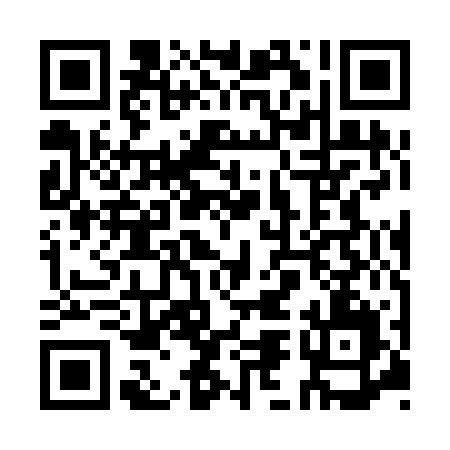 Prayer times for Agios Charalampos, GreeceWed 1 May 2024 - Fri 31 May 2024High Latitude Method: Angle Based RulePrayer Calculation Method: Muslim World LeagueAsar Calculation Method: HanafiPrayer times provided by https://www.salahtimes.comDateDayFajrSunriseDhuhrAsrMaghribIsha1Wed4:536:271:156:058:049:332Thu4:516:261:156:058:059:343Fri4:506:251:156:068:069:354Sat4:486:241:156:068:079:365Sun4:476:231:156:078:089:376Mon4:466:221:156:078:089:387Tue4:456:211:156:088:099:408Wed4:436:201:156:088:109:419Thu4:426:191:156:088:119:4210Fri4:416:181:156:098:129:4311Sat4:406:171:156:098:129:4412Sun4:386:161:156:108:139:4513Mon4:376:161:156:108:149:4614Tue4:366:151:156:108:159:4715Wed4:356:141:156:118:169:4916Thu4:346:131:156:118:169:5017Fri4:336:131:156:128:179:5118Sat4:326:121:156:128:189:5219Sun4:316:111:156:128:199:5320Mon4:306:111:156:138:199:5421Tue4:296:101:156:138:209:5522Wed4:286:091:156:148:219:5623Thu4:276:091:156:148:229:5724Fri4:266:081:156:148:229:5825Sat4:256:081:156:158:239:5926Sun4:246:071:156:158:2410:0027Mon4:246:071:156:168:2410:0128Tue4:236:061:166:168:2510:0229Wed4:226:061:166:168:2610:0330Thu4:216:061:166:178:2610:0431Fri4:216:051:166:178:2710:05